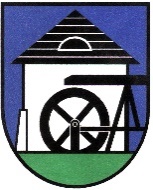 							LUNAS SK, s.r.o.							Školská 1051/1							922 03  Vrbové									V Prašníku, dňa 15.03.2021 Vec: Objednávka  Chceli by sme u Vás objednať spolu 380 ks známok  na smetnú nádobu na rok 2021 
pre obec Prašník.Známka by mala byť s tou istou grafickou úpravou ako v roku 2017  (viď príloha) len rok bude 2021 . Prosím o zaslanie návrhov pánovi starostovi Emilovi Škodáčkovi.S pozdravom.								Emil Škodáček								  starosta obce															Fakturačné údaje:Obec PrašníkObecný úrad č. 93922 11 Prašník	IČO: 00312894DIČ: 2020530974tel./fax: 033/7780534č.ú.: SK81 0200 0000 0000 0272 0212